APPLICATION FORM FOR REGISRATION AS AN IMPORTER  OF  FINISHED PHARMACEUTICAL PRODUCTS, BIOLOGICAL  PRODUCTS, HERBAL MEDICINES, FOOD SUPPLEMENTS AND  PHARMACEUTICAL RAW MATERIALS.  CHECKIST   	 	APPLICANT’S   	   	   	   	   	   	   	   	   	                FDA   	 	CHECK LIST   	   	   	   	   	   	   	   	                      CHECK LIST   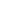 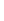 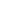 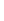 Covering letter                                                               Signed Declaration                                  Fully Completed Application Form (Appendix I, II and II     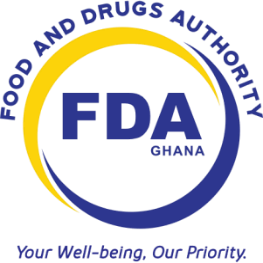      FOOD AND DRUGS AUTHORITY  DOC. TYPE: FORMDOC. TYPE: FORM     FOOD AND DRUGS AUTHORITY  DOC NO.: FDA/DIS/FOR - 09DOC NO.: FDA/DIS/FOR - 09     FOOD AND DRUGS AUTHORITY  PAGE 1 OF 3REV NO.: 00     FOOD AND DRUGS AUTHORITY  EFFECTIVE DATEEFFECTIVE DATETITLE: APPLICATION FORM FOR REGISTRATION AS AN IMPORTERTITLE: APPLICATION FORM FOR REGISTRATION AS AN IMPORTERTITLE: APPLICATION FORM FOR REGISTRATION AS AN IMPORTERTITLE: APPLICATION FORM FOR REGISTRATION AS AN IMPORTERTITLE: APPLICATION FORM FOR REGISTRATION AS IMPORTER  APPLICATION FORM FOR  REGISTRATION AS AN IMPORTER OF FINISHED  PHARMACEUTICAL PRODUCTS, BIOLOGICAL PRODUCTS, HERBAL MEDICINES, FOOD SUPPLEMENTS AND PHARMACEUTICAL RAW MATERIALS.  (Please complete each section of this application form as a Word document. Please submit a printed version of the completed form along with a covering letter addressed to:  THE CHIEF EXECUTIVE    FOOD AND DRUGS AUTHORITY   P. O. BOX CT 2783   CANTONMENTS - ACCRA   GHANA.  A. APPLICANT DETAILS  Name of Company:………………………………………………………………………………...  Postal  	Address:…………………………………………………………………………………….   Tel ………………………………….. Fax…………………………E-mail……………………………  Location of Company: …………………………………………………………………………………….  ……………………………………………………………………………………………………………….  Date of Incorporation of Company: ……………………………………………………………………...  Registration number of Company: ……………………………………………………………………….  ……………………………………………………………………………………………………………….  B.  ITEMS TO BE IMPORTED (Tick as appropriate)  Finished Pharmaceutical Products (human or veterinary)       Biological Products (human or veterinary)    Homeopathic medicines  Herbal medicines  Food Supplements   Pharmaceutical raw materials  TITLE: APPLICATION FORM FOR REGISTRATION AS IMPORTER  Declaration  I……………………………………………………hereby declare that the information provided above is true and correct.  Signature & Stamp: ………………………………………… Date: ……………………………..                 (Chief Executive Officer)  	 	  NB. Please attach a copy each of the following documents:  Certificate of registration from the Registrar-General’s department.  Current Pharmacy Council Business Operation License (If Items to be imported are Finished Pharmaceutical/Biological Products).  List of items to be imported.  